Other Information:If you would like to come on any trips, please make sure your DBS check has been done at the office. Key Dates:23rd/27th Jan – Y2 Assessment Meeting1st Feb – Y2 SPAG workshop for parents 7th, 8th and 9th February – Infant Show, you should have received a letter about this in your child’s book bag.More information regarding trips will follow nearer the time. Requests:Please bring in any shoe boxes that you may have.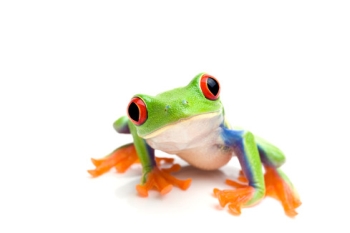 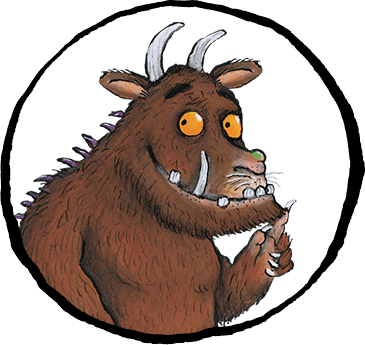 There’s No Such Thing as a GruffaloAndrainforestsDear Parents/Carers,Welcome to the Spring term in Year Two. Our Learning Projects this term are all about books by Julia Donaldson and The Rainforest. Please see below for how these link to different areas of the curriculum.Best wishes,Lewis Turner and Emma FitzpatrickThere’s No Such Thing as a GruffaloAndrainforestsDear Parents/Carers,Welcome to the Spring term in Year Two. Our Learning Projects this term are all about books by Julia Donaldson and The Rainforest. Please see below for how these link to different areas of the curriculum.Best wishes,Lewis Turner and Emma FitzpatrickThere’s No Such Thing as a GruffaloAndrainforestsDear Parents/Carers,Welcome to the Spring term in Year Two. Our Learning Projects this term are all about books by Julia Donaldson and The Rainforest. Please see below for how these link to different areas of the curriculum.Best wishes,Lewis Turner and Emma FitzpatrickThere’s No Such Thing as a GruffaloAndrainforestsDear Parents/Carers,Welcome to the Spring term in Year Two. Our Learning Projects this term are all about books by Julia Donaldson and The Rainforest. Please see below for how these link to different areas of the curriculum.Best wishes,Lewis Turner and Emma FitzpatrickEnglishMathsMathsScienceBooks by Julia Donaldsonrhythm and rhymepatterned storiesstory writinginformation writingpoetryaddition and subtractionmultiplication and divisionmeasuretimeshapefractionsproblem solvingsoundliving things – plants and animalslife cycleshabitatsArt & DesignDesign & TechnologyREPSHEcolour mixingshadingtints and tones patterns moving pictures winding mechanismsleaderspeople who help usspecial peopleidentifying feelingsmanaging feelingscircle timesComputingGeographyPEwriting algorithmsdebugging algorithmse-safetylocating the rainforestcomparing localitiesgeographical featuresdance – creating movements games – rules, making up games, healthy circuits SpanishMusicVisits and eventsFruitsColour revisionDays of the weekGreetingsWeatherThe hungry caterpillarParts of the bodyChocolate & EasterInfant Show songsRhythm and notationExploring PitchSynagogueKew Gardens Friern Barnet Library